PoseFilter: A PyMOL Plugin for filtering and analyzing small molecule docking in symmetric binding sitesJustine C. Williams, Subha Kalyaanamoorthy*Department of Chemistry, University of Waterloo, Waterloo, ON N2L 3G1*To whom correspondence should be addressed.Note: PoseFilter plugin is designed to handle multiple file formats and therefore, we show the capabilities of the plugin by performing docking in two different software. Docking for the trimer example provided in the main text of the article was carried out using the MOE package using PDB format output; whereas the docking of the dimer, tetramer example reported in this supplementary information was performed using AutoDock Vina. Please note, our plugin automatically converts the .pdbqt format to .pdb format as can be noted in the heatmap labels.Dimer Example: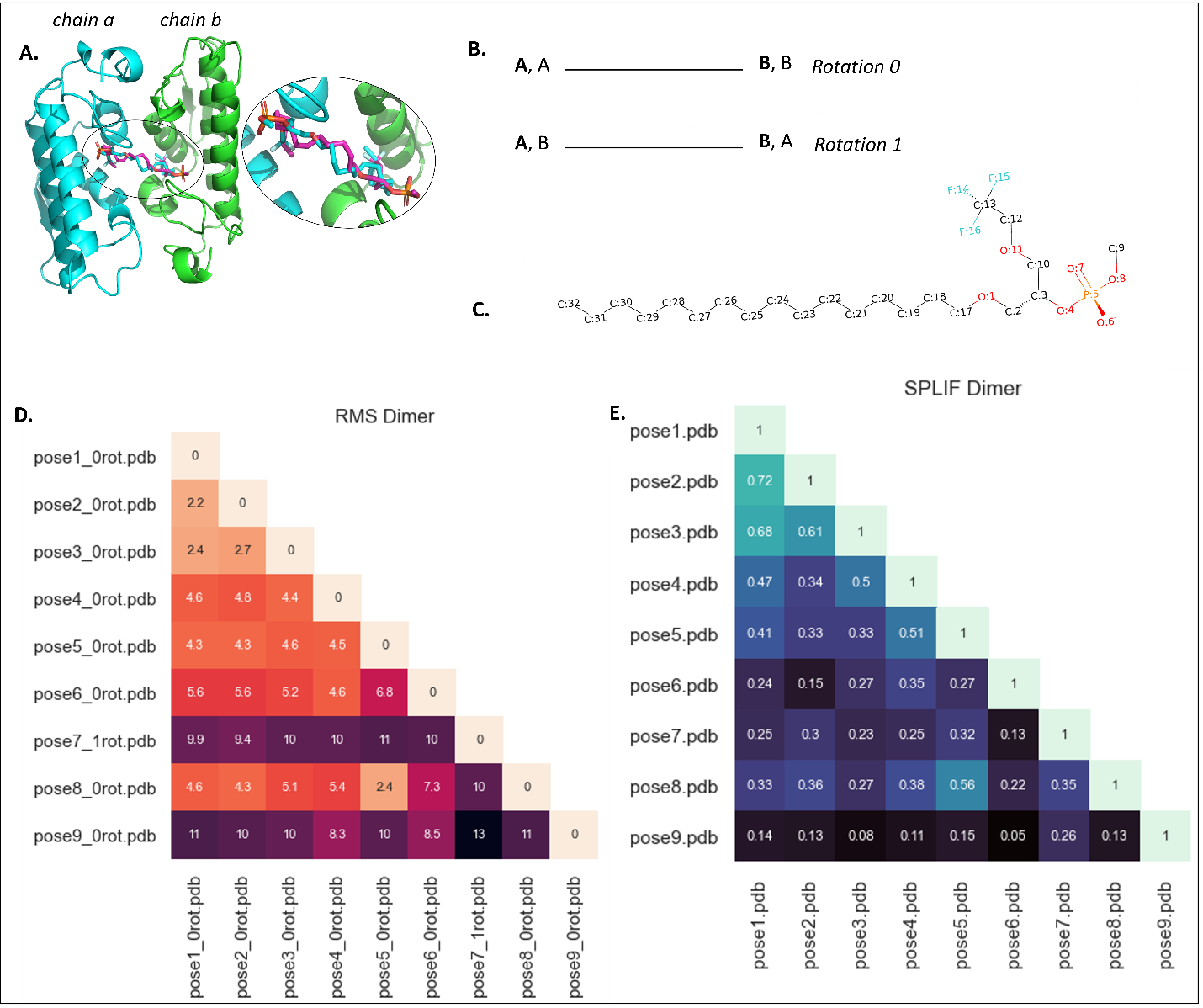 Figure S1: Snapshot of the results from PoseFilter using a dimer as an example. A: Cartoon representation of dimeric carboxylic ester hydrolase complex bound to 1-Hexadecyl-3-trifluoroethyl-sn-glycero-2-phosphate methane (PDB id: 1FX9). B: Diagrammatic representation of the rotations performed in homo-dimeric states). C: 2D ligand structural representations of the dimer ligand created using rdkit. D: Heatmap showing the minimum RMSD of the poses among the different rotations (lower RMSD values indicate more similar poses). E: Heatmap showing the similarity between the poses as assessed by SPLIF Fingerprint (1 represents identical pose and 0 represents no similarity.Table S1: Ligand interaction report generated from the protein-ligand interaction report checkbox for the first pose of 1-Hexadecyl-3-trifluoroethyl-sn-glycero-2-phosphate methane with protein 1FX9. The oddt (Open Drug Discovery Toolkit) Python module’s functionality was used to prepare this data. Eight different interactions were checked. In this case hydrophobic, hydrogen bond, and halogen bond interactions were determined. The distance was calculated by using the 3D coordinates of the protein and ligand atoms.Tetramer Example: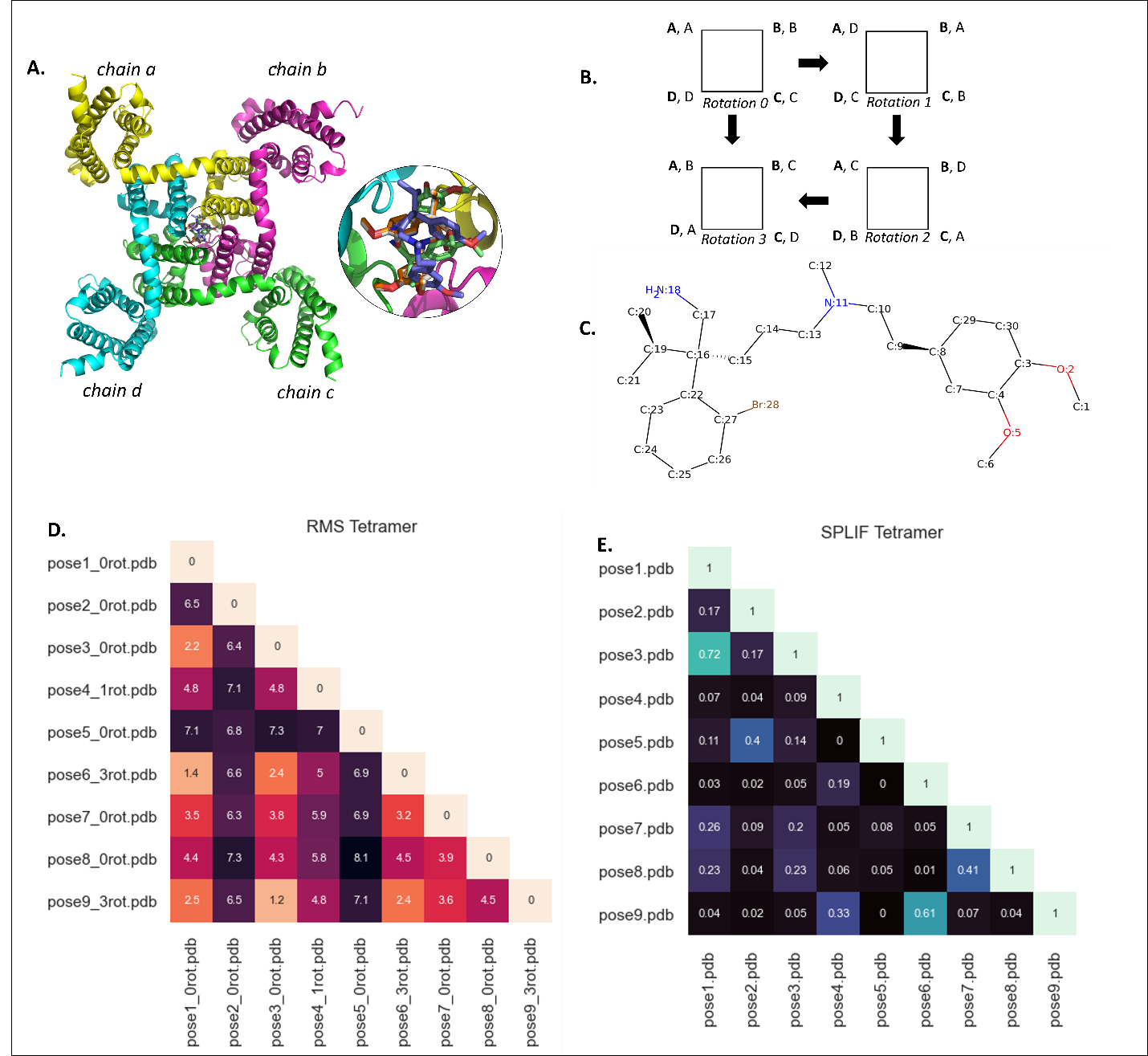 Figure S2: Snapshot of the results from PoseFilter using a tetramer as an example. A: Cartoon representation of tetrameric CavAb transport protein bound to Verapamil (PDB id: 5KMH). B: Diagrammatic representation of the rotations performed in homo-tetrameric states. C: 2D structural representation of tetramer ligand created using rdkit. D: Heatmap showing the minimum RMSD of the poses among the different rotations (lower RMSD values indicate more similar poses). E: Heatmap showing the similarity between the poses as assessed by SPLIF Fingerprint (1 represents identical pose and 0 represents no similarity).Table S2: Residue interaction report generated from the protein-ligand interaction report checkbox for the first pose of Verapamil with protein 5KMH. The oddt (Open Drug Discovery Toolkit) Python module’s functionality was used to prepare this data. Eight different interactions were checked. In this case only hydrophobic and hydrogen bond interactions were determined. The distance was calculated by using the 3D coordinates of the protein and ligand atoms. Monomer example: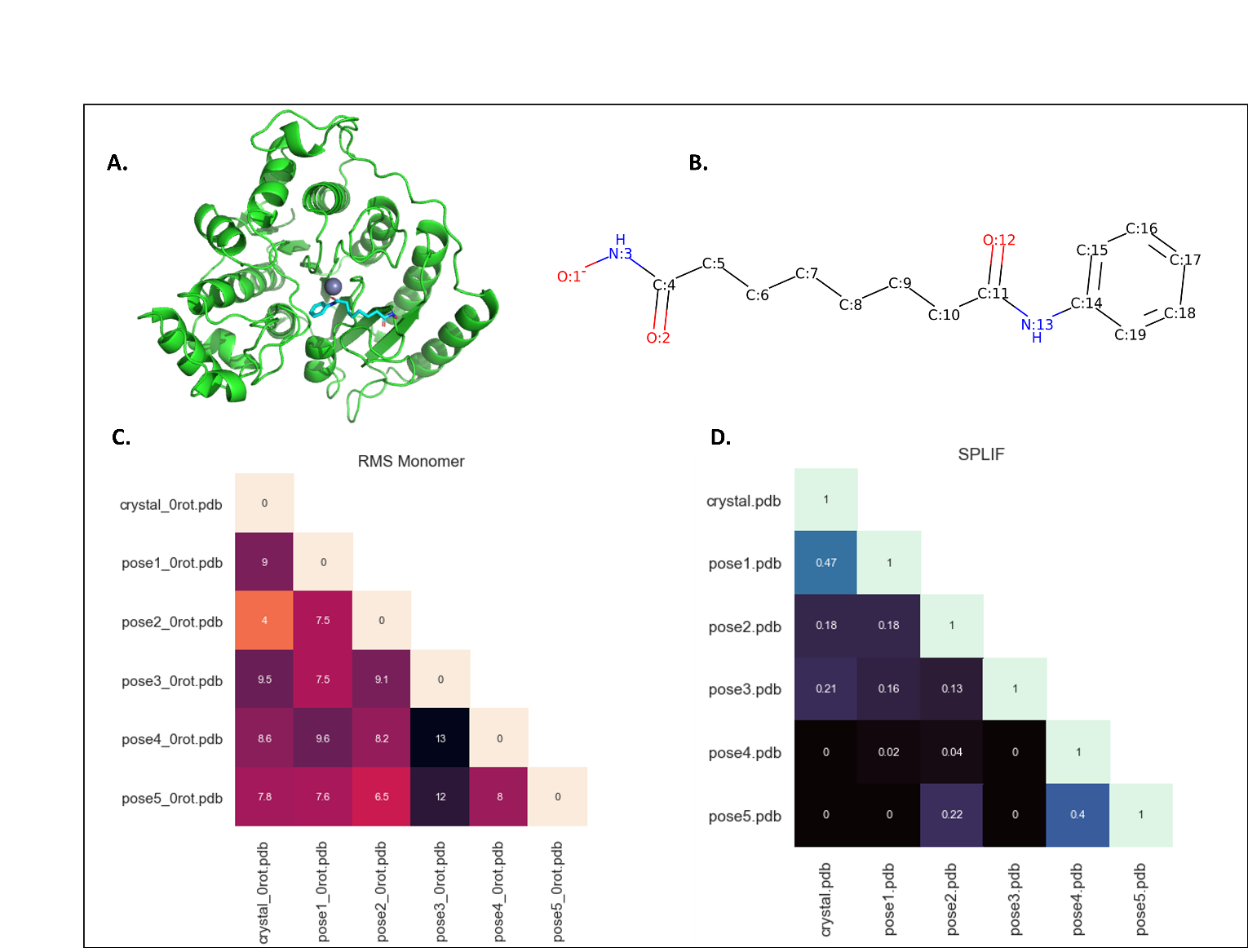 Figure S3: Snapshot of the results from PoseFilter using a monomer as an example. A: Cartoon representation of monomeric human HDAC8 in a complex with octanedioic acid hydroxyamide phenylamide (SAHA) (PDB id: 1T69). B: 2D labelled structure of SAHA, prepared using rdkit. C: Heatmap showing the minimum RMSD of the poses among the different rotations (lower RMSD values indicate more similar poses). D: Heatmap showing the similarity between the poses as assessed by SPLIF Fingerprint (1 represents identical pose and 0 represents no similarity.Table S3: Residue interaction report generated from the protein-ligand interaction report checkbox for the first pose of SAHA with protein 1T69. The oddt (Open Drug Discovery Toolkit) Python module’s functionality was used to prepare this data. Eight different interactions were checked. In this case hydrophobic and hydrogen bond interactions were determined. The distance was calculated by using the 3D coordinates of the protein and ligand atoms. Heteromer Example: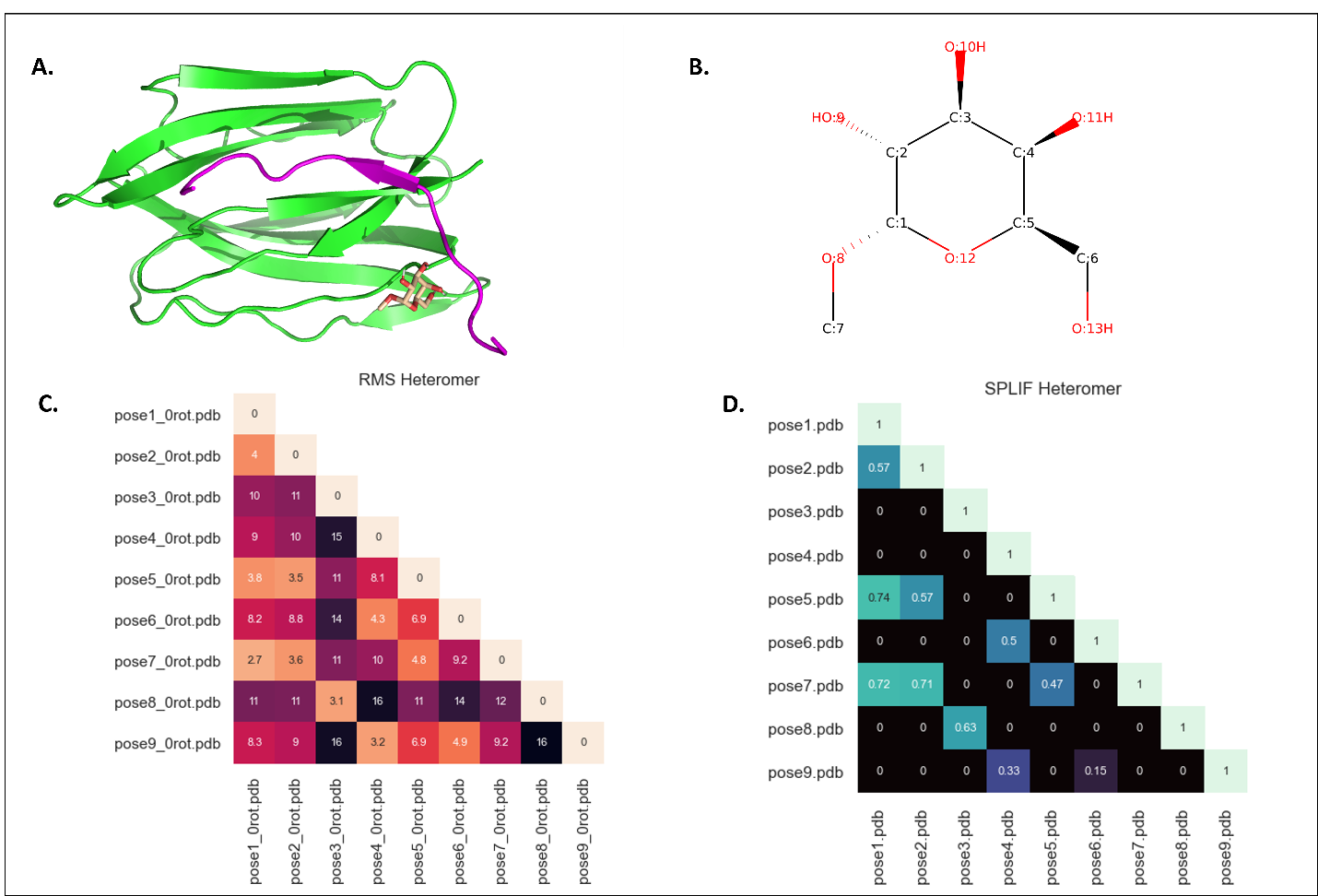 Figure S4: Snapshot of the results from PoseFilter using a heterodimer as an example. A: Cartoon representation of a galactose specific lectin bound to methyl alpha-D-galactopyranoside (AMG) (PDB id: 1TOQ). B: 2D labelled structure of AMG, prepared using rdkit. C: Heatmap showing the minimum RMSD of the poses among the different rotations (lower RMSD values indicate more similar poses). D: Heatmap showing the similarity between the poses as assessed by SPLIF Fingerprint (1 represents identical pose and 0 represents no similarity).Table S4: Residue interaction report generated from the protein-ligand interaction report checkbox for the first pose of AMG with protein 1TOQ. The oddt (Open Drug Discovery Toolkit) Python module’s functionality was used to prepare this data. Eight different interactions were checked. In this case only hydrogen bond interactions were determined. The distance was calculated by using the 3D coordinates of the protein and ligand atoms. Ligand interactions with protein residuesLigand interactions with protein residuesLigand interactions with protein residuesLigand interactions with protein residuesLigand interactions with protein residuesLigand hydrophobic interactions with protein residuesLigand hydrophobic interactions with protein residuesLigand hydrophobic interactions with protein residuesLigand hydrophobic interactions with protein residuesLigand hydrophobic interactions with protein residuesLigand Atom Numbering Residue Atom NumberingResn Resi Ligand to Protein Distance (Angstrom)C 21 CD2 1850 TYR693.39C 18 CB 1829 ASN673.53C 31 CB 1675 TYR523.65C 25 CD2 296 LEU313.75C 32 CB 1648 ASP493.9C 18 CG2 1863 THR703.93Ligand hydrogen bond interactions with protein residuesLigand hydrogen bond interactions with protein residuesLigand hydrogen bond interactions with protein residuesLigand hydrogen bond interactions with protein residuesLigand hydrogen bond interactions with protein residuesLigand Atom Numbering Residue Atom NumberingResn Resi Ligand to Protein Distance (Angstrom)O 7 OG 313 SER342.83O 4 OG1 1147 THR1202.84O 7 N 303 GLY333.14Ligand halogen bond interactions with protein residuesLigand halogen bond interactions with protein residuesLigand halogen bond interactions with protein residuesLigand halogen bond interactions with protein residuesLigand halogen bond interactions with protein residuesLigand Atom Numbering Residue Atom NumberingResn Resi Ligand to Protein Distance (Angstrom)F 15 O 280 CYS293.04F 16 O 254 GLY263.31F 14 O 240 TYR253.32F 14 O 259 CYS273.41F 15 O 287 GLY303.55Ligand interactions with protein residuesLigand interactions with protein residuesLigand interactions with protein residuesLigand interactions with protein residuesLigand interactions with protein residuesLigand hydrophobic interactions with protein residuesLigand hydrophobic interactions with protein residuesLigand hydrophobic interactions with protein residuesLigand hydrophobic interactions with protein residuesLigand hydrophobic interactions with protein residuesLigand Atom Numbering Residue Atom NumberingResn Resi Ligand to Protein Distance (Angstrom)C 23 CB 1439 LEU11763.57C 10 OG1 3500 THR12063.61Ligand hydrogen bond interactions with protein residuesLigand hydrogen bond interactions with protein residuesLigand hydrogen bond interactions with protein residuesLigand hydrogen bond interactions with protein residuesLigand hydrogen bond interactions with protein residuesLigand Atom Numbering Residue Atom NumberingResn Resi Ligand to Protein Distance (Angstrom)N 20 N 6831 THR11753.46N 20 C 3238 LEU11763.48Ligand interactions with protein residuesLigand interactions with protein residuesLigand interactions with protein residuesLigand interactions with protein residuesLigand interactions with protein residuesLigand hydrophobic interactions with protein residuesLigand hydrophobic interactions with protein residuesLigand hydrophobic interactions with protein residuesLigand hydrophobic interactions with protein residuesLigand hydrophobic interactions with protein residuesLigand Atom Numbering Residue Atom NumberingResn Resi Ligand to Protein Distance (Angstrom)C 17 CB 1288 PHE1522.92C 19 CD1 195 ILE343.32C 5 CG 1846 PHE2083.66C 21 CE2 2743 TYR3063.87C 18 CZ2 1183 TRP1413.9Ligand hydrogen bond interactions with protein residuesLigand hydrogen bond interactions with protein residuesLigand hydrogen bond interactions with protein residuesLigand hydrogen bond interactions with protein residuesLigand hydrogen bond interactions with protein residuesLigand Atom Numbering Residue Atom NumberingResn Resi Ligand to Protein Distance (Angstrom)N 14 O 1282 GLY1512.99N 9 OD1 848 ASP1013.06O 13 N 2724 GLY3043.11N 14 OH 2745 TYR3063.37O 13 OD1 1569 ASP1783.46Ligand interactions with protein residuesLigand interactions with protein residuesLigand interactions with protein residuesLigand interactions with protein residuesLigand interactions with protein residuesLigand hydrogen bond interactions with protein residuesLigand hydrogen bond interactions with protein residuesLigand hydrogen bond interactions with protein residuesLigand hydrogen bond interactions with protein residuesLigand hydrogen bond interactions with protein residuesLigand Atom Numbering Residue Atom NumberingResn Resi Ligand to Protein Distance (Angstrom)O 8 O 65ALA82.83O 12 OG1 1307THR92.96O 10 O 1285SER73.02O 14 OH 1224TYR1303.17